Разучивание стихотворений с детьми старшего дошкольного возраста с использованием  мнемотаблиц.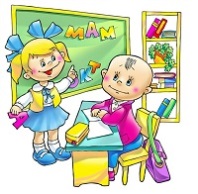  “Учите ребёнка каким-нибудь неизвестным ему пяти словам – он будет долго и напрасно мучиться, но свяжите двадцать таких слов с картинками, и он их усвоит на лету”К.Д.УшинскийМнемотехника - это система различных приемов, облегчающих запоминание и увеличивающих объем памяти путем образования дополнительных ассоциаций. Такие приемы особенно важны для дошкольников, так как мыслительные задачи решаются с преобладающей ролью внешних средств, наглядный материал усваивается лучше вербального.Мнемотаблицы – это схемы, в которые заложена определенная информация. Овладение приемами работы с мнемотаблицами значительно сокращает время обучения и одновременно решает задачи, направленные на:- развитие основных психических процессов – памяти, внимания, образного мышления;- перекодирование информации, т.е. преобразование абстрактных символов в образы;- развитие мелкой моторики рук при частичном или полном графическом воспроизведении.Мнемотаблицы, служат дидактическим материалом в нашей работе по развитию связной речи детей. Мы  их можем  использовать  для обогащения словарного запаса, при обучении составлению рассказов, пересказов, отгадывании загадок, заучивании стихов.Целью является развивать зрительную и речеслуховую память, активизировать словарь по определенной лексической теме. При использовании в своей работе наглядное моделирование, мы учим детей:добывать информацию, проводить исследование, делать сравнения, составлять четкий внутренний план умственных действий, речевого высказывания;формулировать и высказывать суждения, делать умозаключения;применение наглядного моделирования оказывает положительное влияние на развитие неречевых процессов: внимания, памяти, мышления.Использование опорных рисунков для обучения заучиванию стихотворений увлекает детей, превращает  данное занятие в игру. Этот метод особенно эффективен для дошкольниковстаршего дошкольного возраста. Мы знаем, что в дошкольном возрасте преобладает наглядно-образная память, и запоминание носит непроизвольный характер. Зрительный же образ, сохранившихся у ребенка после прослушивания, сопровождающегося просмотром рисунков, позволяет значительно быстрее запомнить текст. Сначала следует подбирать опорные картинки стихотворению (желательно на каждую строчку)/ Картинки должны быть яркими и узнаваемыми. При чтении стихотворения картинки выставляются на магнитную доску. После прочтения дети воспроизводят стихотворение по опорным картинкам.Особенность методики заключается в применение не изображения предметов, а символов. Данная методика значительно облегчает детям поиск и запоминание слов, так как эти символы максимально приближены к речевому материалу. Мнемотаблица к разучиванию стихотворения А. Барто « Весна идет!»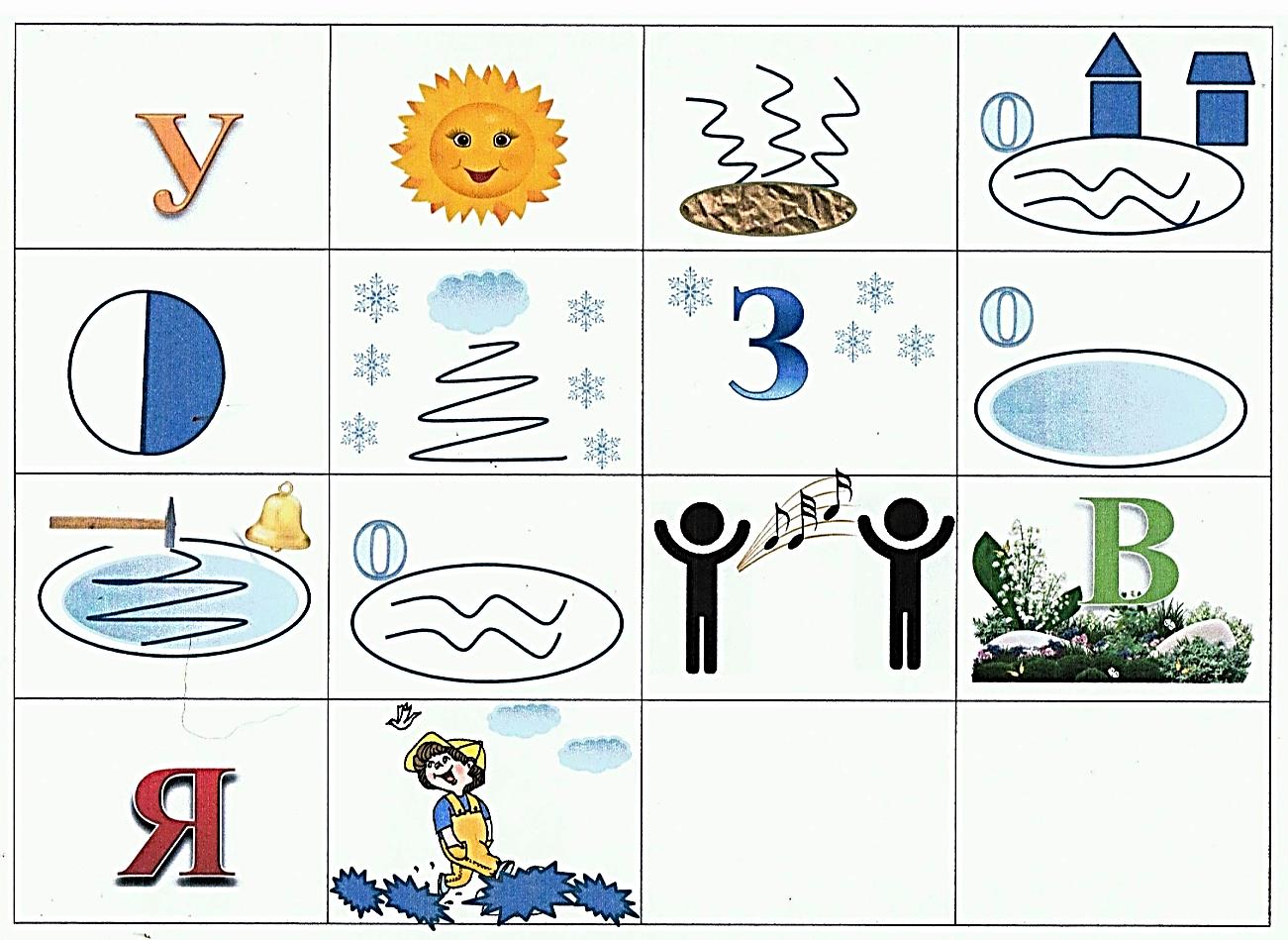 Утром было солнечно и совсем тепло.
Озеро широкое по двору текло.В полдень подморозило, вновь зима пришла,
Затянулось озеро корочкой стекла.Расколол я тонкое, звонкое стекло,
Озеро широкое снова потекло.
Говорят прохожие:
- Вот весна идёт!-
А это я работаю,
Разбиваю лёд.